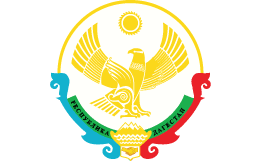 РЕСПУБЛИКА ДАГЕСТАНМУНИЦИПАЛЬНОЕ КАЗЕННОЕ ОБЩЕОБРАЗОВАТЕЛЬНОЕ УЧРЕЖДЕНИЕ «МАЛОАРЕШЕВСКАЯ  СРЕДНЯЯ ОБЩЕОБРАЗОВАТЕЛЬНАЯ ШКОЛА»(МКОУ «МАЛОАРЕШЕВСКАЯ СОШ»)368806,  РЕСПУБЛИКА ДАГЕСТАН, М. Р-Н КИЗЛЯРСКИЙ, С.П. СЕЛЬСОВЕТ МАЛОАРЕШЕВСКИЙ, С. МАЛАЯ АРЕШЕВКА,УЛ. ДРОБОТ, Д. 7АE-mail: ivanovna55555@mail.ru ОКПО 86073899, ОГРН 1040501098868, ОКАТО 82227860001, ИНН/КПП 0547005820/  051701001ПРИКАЗ №206/1 от 01.09.2022 г«О закреплении ответственного лица за профилактику коррупционных и иных правонарушений»   	Во исполнение требований ст. 13.3 Федерального закона от 25 декабря . № 273-ФЗ «О противодействии коррупции», методическими рекомендациями по  разработке муниципальных программ противодействия коррупции, планов противодействия коррупции в органах местного самоуправления муниципальных образований Кизлярского района и планов противодействия коррупции муниципальных учреждений Республики Дагестан  на 2022-2024 годы П Р И К А З Ы В А Ю:1. Назначить ответственным за профилактику коррупционных и иных правонарушений среди сотрудников МКОУ «Малоарешевская СОШ», а также за установлением взаимодействия с правоохранительными органами, социального педагога, который:1.1. вправе давать разъяснения по исполнению антикоррупционного законодательства при обращении работников;1.2. обращаться за разъяснением по профилактике коррупционных и иных правонарушений к должностным лицам Управления образования администрации Кизлярского   муниципального района , к другим должностным  лицам и в правоохранительные организации.1.3. обязан своевременно размещать на официальном сайте учреждения в информационно-телекоммуникационной сети «Интернет» информацию об исполнении мероприятий по противодействию коррупции в учреждении.2. Контроль за исполнением приказа оставляю за собой.Руководитель организации     директор   ___________        А.А.КудряшоваС приказом (распоряжением) ознакомлена:РЕСПУБЛИКА ДАГЕСТАНМУНИЦИПАЛЬНОЕ КАЗЕННОЕ ОБЩЕОБРАЗОВАТЕЛЬНОЕ УЧРЕЖДЕНИЕ «МАЛОАРЕШЕВСКАЯ  СРЕДНЯЯ ОБЩЕОБРАЗОВАТЕЛЬНАЯ ШКОЛА»(МКОУ «МАЛОАРЕШЕВСКАЯ СОШ»)368806,  РЕСПУБЛИКА ДАГЕСТАН, М. Р-Н КИЗЛЯРСКИЙ, С.П. СЕЛЬСОВЕТ МАЛОАРЕШЕВСКИЙ, С. МАЛАЯ АРЕШЕВКА,УЛ. ДРОБОТ, Д. 7АE-mail: ivanovna55555@mail.ru ОКПО 86073899, ОГРН 1040501098868, ОКАТО 82227860001, ИНН/КПП 0547005820/  051701001                                                ПРИКАЗ №26/1        от 21.02.22 г«Об утверждении Кодекса этики и служебного поведения работников МКОУ «Малоарешевская СОШ»»    	На основании ст. 13.3 Федерального закона от 25.12.2008 г. № 273-ФЗ «О противодействии коррупции»П Р И К А З Ы В А Ю:1. Утвердить Кодекс этики и служебного поведения работников МКОУ «Малоарешевская СОШ».2. Контроль за выполнением положений Кодекса этики и служебного поведения работников МКОУ «Малоарешевская СОШ».возложить на Алиеву Раисат Омаровну, социального педагога,  ответственную за профилактику коррупционных и иных правонарушений среди сотрудников школы.3. Калашниковой О.Ю., специалисту по кадрам,  ознакомить с данным приказом и Кодексом этики и служебного поведения работников  МКОУ «Малоарешевская СОШ» всех работников под роспись. 4. Контроль за исполнением приказа оставляю за собой.Руководитель организации    директор   ___________        А.А.Кудряшова С приказом ознакомлены: